 Ancora un nuovo job shadowing  Erasmus plus presso l’ICS FALCONERiaperte le frontiere dopo il confinamento da emergenza Covid 19, ecco che si ricomincia a viaggiare e riprendere le abitudini della vita normale. Da domenica 23 maggio 2020 la nostra calda Sicilia ha dato nuovamente il benvenuto a due insegnanti croate di Rieka : Ena Škaljo and  Snježana Horvat. Mobilità organizzate in seno al programma : Erasmus KA101. Il titolo del progetto è "Together in difference "  . Le docenti croate avevano condiviso e sviluppato un Erasmus Ka2 negli anni scorsi con l’ICS Falcone. Partenariato concluso con successo nel 2019 aprendo gli orizzonti di centinaia di alunni e dando l’opportunità  di visitare luoghi  nuovi e  a tanti docenti di scoprire metodologie e strategie di apprendimento insegnamento sempre diverse ed innovative. Questa volta le docenti croate hanno scelto l’ICS Falcone per avviare uno jobshadowing in Sicilia ,cioè una formazione in servizio che porti alla scoperta di contenuti e competenze del XXI secolo nel rispetto e nella coesistenza  delle nostre diversità . Grande onore per il D.S. prof.Matassa accogliere nuovamente  le due docenti croate che non  perderanno occasione di visitare le pìù belle località turistiche della zona quali : Taormina,Gole dell’Alcantara ,Siracusa e ultima ma non per importanza l’escursione sull’Etna. Lo scambio di competenze e di strategie educative non può che arricchire e dare un valore aggiunto alla mission della scuola puntese che oltre a valorizzare l’internazionalizzazione aderendo a gemellaggi elettronici eTwinning ,aderisce a partenariati Erasmus KA1 e KA2. Irene Confalone coordinatrice dei progetti Erasmus e eTwinning ha curato il programma  delle due croate, inoltre,ha collaborato in vera sinergia con tutti i docenti fiduciari di plesso ed insegnanti  coinvolti attivamente  nella preparazione di una calorosa accoglienza nei tre diversi plessi: il primo giorno in via Teano con inno Nazionale Croato ,Italiano e diverse performance  musicali. Non sono mancati i confronti con tutte le sezioni della scuola dell’infanzia in Via Pisa  e poi nel plesso Fermi. Grande collaborazione e desiderio di confronto di diversità pedagogiche e metodologiche che rappresentano fonte di ricchezza ed ispirazione per nuovi gemellaggi elettronici o altri partenariati tra scuole.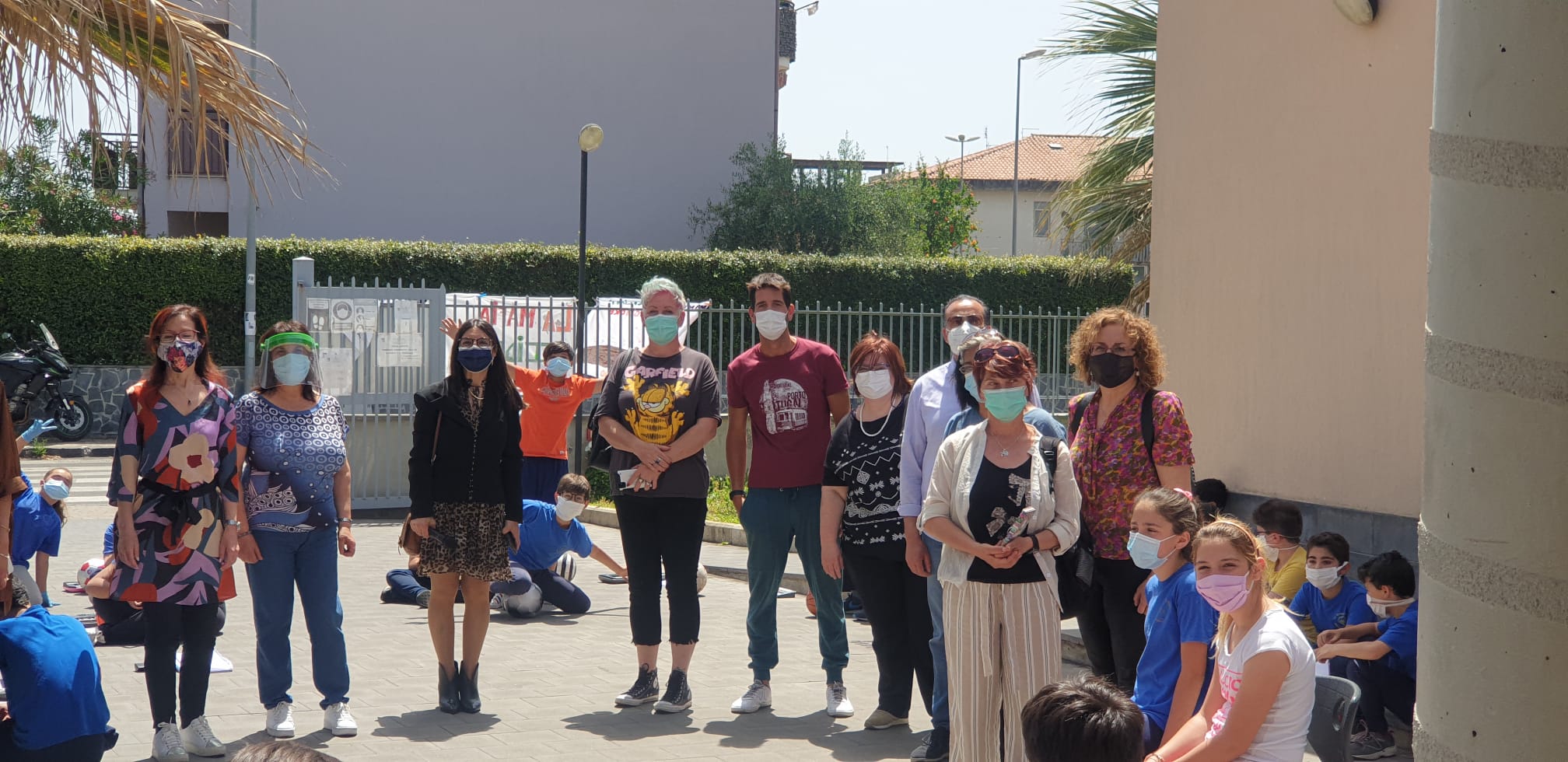 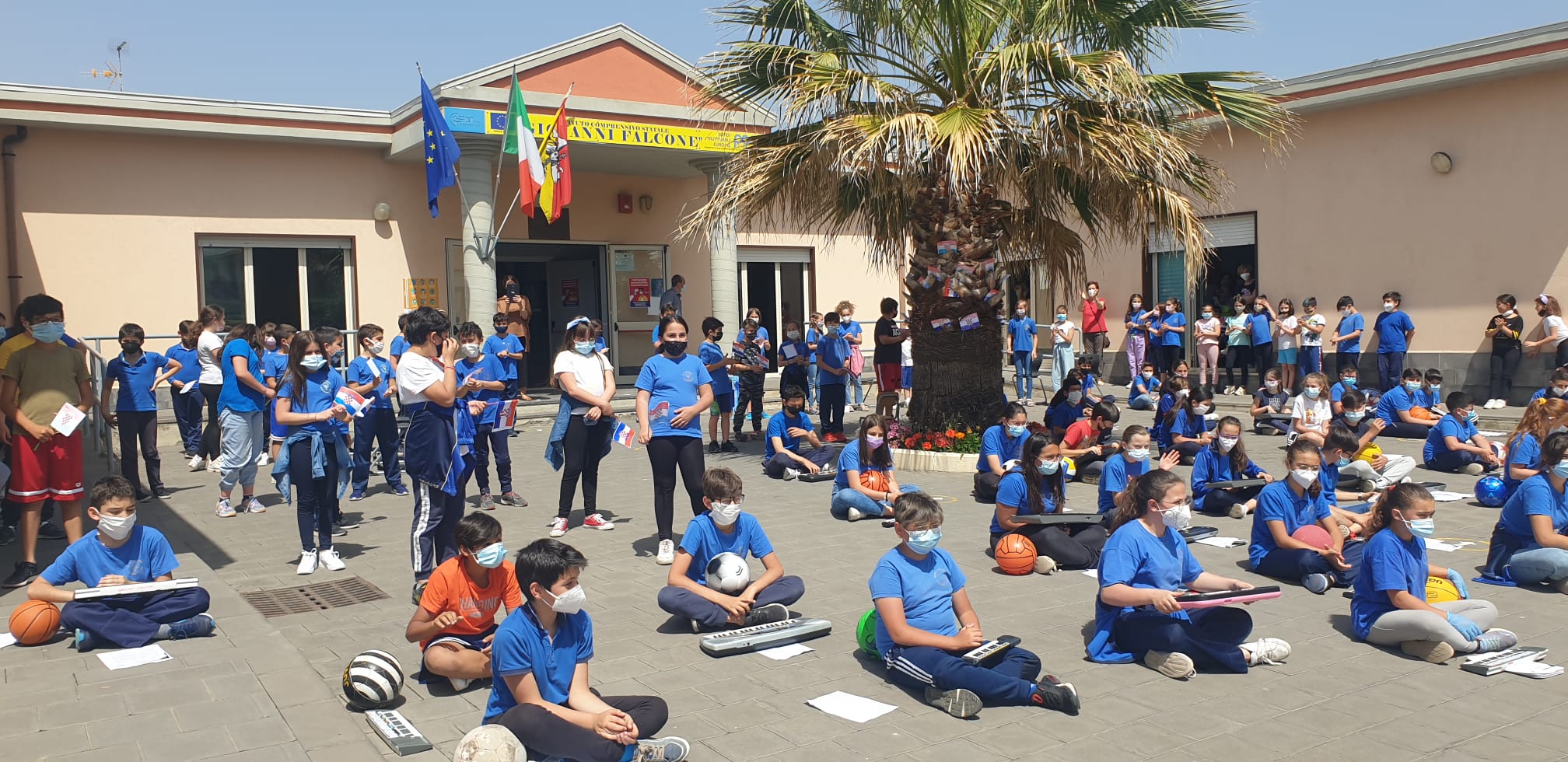 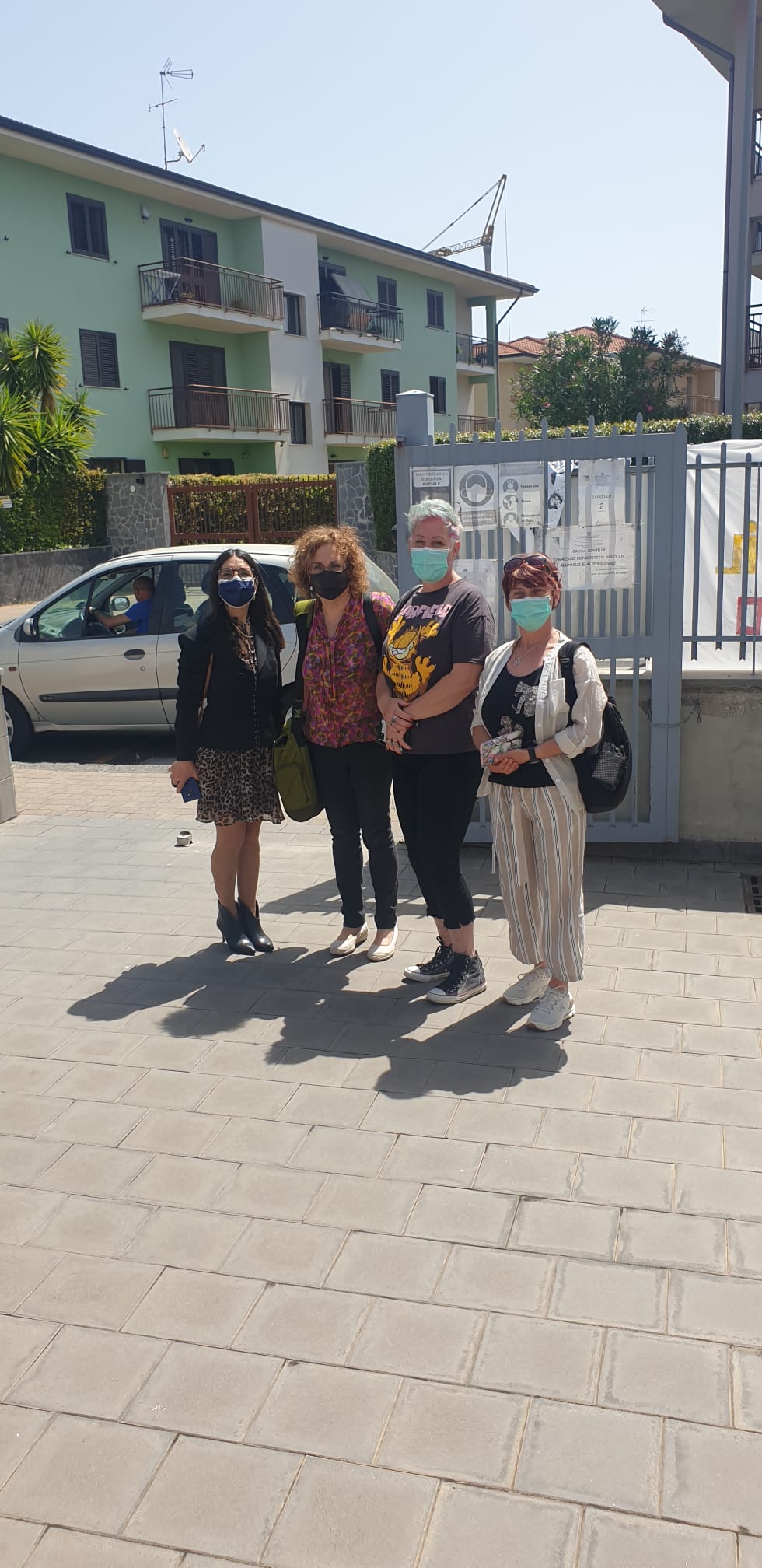 